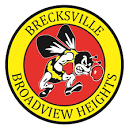 BBHHS PSO OFFICERSCo-Presidents:  Sue Ryan & Rachelle Reusser1st Vice President:  Julie GuardadoHonorary Vice President:  Kevin JakubTreasurer:  Kim PolicarpoSecretary:  Michelle BanksCouncil Delegates:  Tracy Scott & Ronda Strmac Brecksville Broadview Heights High School BBHHS Report 4/14/22Notes from PSO Meeting, 7:00pm, April 14,202219:04 Rachelle opened the meeting.The Washington trip has about 50 people right now. Last payment is due.19:05 Prom budget, turned over to Sue Ryan.Some trouble with echo feedback.Continued at 19:06After prom budget is separate from the PSO budget, just a reminder.Senior yard signs provided by Megan raised almost $3000.After prom ticket sales start next week, prizes have been lowered due to low sales.No concessions this year. Do have $700 in community donations. No fuss fundraiser is also donating to the after prom. Need to purchase 2 tickets for prom for giveaway. Paypal fees outstanding.  Food for after prom is Chik-fil-A and pizza. Desserts are donation based.No questions about budget.  Hoping at this point to sell half of the projected amount of prom tickets. If $4000 projected is not used, it will carry over to next year’s prom.19:11 Motion to pass made by Ronda Strmac, motion accepted by all to approve the after-prom budget.19:12 Vote for the PSO officers of 2022-2023 year. Listed officers.  Ronda Strmac motioned for vote at 19:13 by Amy O’Brian.  All aye, Officers on slate have been elected as listed.Some other positions available within the PSO, please let anyone interested know.19:15 Treasurer $10,401.56 total. Update on commencement raffle, 9 tickets sold to date. 18 tickets to after prom sold to date. She and Jennifer are meeting Monday to transfer from Paypal and deposit to the bank account. Beginning budget as listed, no change. Orders end today, although a few are suspected to come in tomorrow.19:17 No other fundraising input. Membership unchanged.  One more membership within flower fundraiser payment. Will be added Monday. Will be posted on Facebook that the fundraiser has been extended until Sunday night, April 17,2022.19:19 PSO council update, meeting from April 7. Information requested from Dawn, will be sent by Ronda. All PSO must close books by June 30.Meeting for HS PSO onUpdates on new elementary school concerning home days, dates are posted on school website. Teacher updates will be sent to the mayor to go into the newsletter.Huddle at the MS, Easter egg hunt to hide 500 eggs, no date given for hunt. Skipping Mr. Jacobs, he will be speaking soon.Testing schedule changes, MS starting assembly to raise a goal of $30,000. MS Washington trip coming up in May.Book fair raised over $5,000. Next MS PSO meeting was rescheduled to April 21. MS play sold over 1,000 tickets. Rick Smith Jr. performing at MS, 2 shows, MS auditorium. His ticket sales can bring in up to $25,000 for the school.Alumni donations are matched for the MS auditorium project.Kindergarten screening is coming up. Class parties and other activities happening soon.School foundation raised over $20,000. Athletic fundraiser raised over $2,800.19:26 Any other questions about after prom?Megan: tickets on sale until Tuesday morning April 19. Fundraisers for after prom tickets and the commencement VIP seating.  $95 prom tickets and $15 after prom tickets.  Will go on sale, will update the website and send out information to all parents. Waiver will be included, must be signed by both student and parent. Also an early release permission slip will be sent this year. Students will have a unique wristband indicating they are permitted to leave early. Food, prizes, music, dancing will all be offered at Fun N Stuff for after prom.  Volunteers needed to run after prom or donations accepted for prizes and desserts.19:29 Amy O’Brien question- can kids bringing a student from another school attend after prom? Answer- yes. If they attended the prom, yes.  They may bring a junior or senior student only to after prom that did not attend the dance.19:30 Friend of the PSOCathie- Kevin Jakub nominated as friend of the PSO. He did a great job as principal, keeps an open-door policy, works well with students and parents. Congrats and Thank You for all your help!19:32 Kevin Jakub’s ReportEOC Testing Schedule We are off to a strong start with EOC testingCompleted ELA II and Algebra ITesting next Thursday and Friday with Geometry Brecksville-Broadview Heights Recognized as 2022 Best Communities for Music EducationThird year in a row we were recognized for this honorGreat reflection of our exceptional students, parents, and staffStudent Scheduling for 22-23Schedule requests filled at 84% (a very high percentage)Counselors are currently meeting with students to resolve schedule conflicts between courses with students Final schedules will be emailed the week of May 20thCommencement Bulletin SharedGraduation Parade will take place 10:00 am Launch from BBHESEnd at BBHHS Photos in GymStudents bussed to commencement Commencement Held at Key Bank State Theatre at 1:00 pmPlayhouse Square now only offers an online ticketing system7 Seats per graduate guaranteed Tickets become available the week of 4/25Prom InformationHeld at Cleveland Browns Stadium on 5/14 from 7:00-11:00 pmTicketscost is $95 per ticketTickets will be sold exclusively via PaySchool EventsTicket sales begin on 4/18 Ticket Sales close on 4/25Outside guests must have an affidavit submitted (linked on the purchase page)Free parking is available along the curb between CBS, and the Rock Hall Paid parking for $6 North Coast Harbor Lot 101 Erieside Ave. Cleveland, Ohio 44114Prom CourtVoting for court begins on 5/2 Voting for king/queen begins on 5/9Bees Making an ImpactOlena Sadovska raised $12,000 and had more than 13.2 million views on Tik Tok for her 24-hour Stairmaster Challenge to raise awareness and money for support in the Ukraine John Eckert and Josh Ackerman have qualified for the NE Ohio Chemistry Olympiad examDenisse Hernandez, Annaka Szcesiak, Lauren Vaverk, and Zach Zawacki were inducted into the National Technical Honor Society last evening at CVCC.  The honor recognizes their achievement in the classroom, strong character, and the development of technical skills within their respective programs.National Honor Society Officers for 22-23 were elected:President-Maddux DasenbrookVice President-Josh Ackerman Treasurer-Andrew YoussefRecording Secretary-Jillian ButlerCorresponding Secretary- Ivana BabicInternational Robotics Society InductionsThe first group of BBHHS students to apply and be inducted into the organizationJake Banks 		Cameron MolinaCarmen Coljohn 	Mihailo NovakovicAlex Flis 		Luke OlesinskiRyan Joseph  		Dominic PolicarpoDalyn Kiner 		Miriel YehBrady McCreery 	Mallory ZukauckasBen Brobost earned a qualifying score on the American Association of German Teachers national German exam that qualified him for a scholarship for an all-expense-paid trip to Austria and Germany this summer to continue his study of German language and culture.  He is one of only 100 students in the country to qualify for this honor.  Important Dates4/15 Good Friday - No School4/18 No School4/18 Prom Tickets on Sale4/21 Musical Day 14/21 Geometry EOC Part 14/22 Geometry EOC Part 24/22 Artfest4/22 Musical Day 24/23 Musical Day 34/25 Prom Ticket Sales End4/25 Biology EOC Part 14/26 Biology EOC Part 24/26 17 Things You Need to do Before Going to College Virtual Presentation4/27 Colony Schedule4/28 CVCC New Student Orientation4/28 Culture Night4/28 American History EOC Parts 1 and 24/29 American Government EOC Parts 1 and 24/29 CAPA Wellness Fair4/29 Orchestra Concert5/2 Senior Internships Begin5/9 BBHHS Band Concert5/10 Save a Life Tour 5/12 BBHHS Choir Concert 5/14 Prom @ Cleveland Browns Stadium5/16 AP Environmental Camping Trip Day 15/17 AP Environmental Camping Trip Day 25/17 Senior Awards Night5/17 Senior Cookout5/18 Career and Military Signing Day5/18 Seniors Last Day5/20 Commencement Practice 5/21 Commencement at Key Bank State Theatre 5/31 Final Exams Begin19:43 Questions about graduation- is the commencement parade definitely happening and what if your child does not want to participate? Must they ride the bus if they do?Yes. All students must ride the bus to arrive together and on time. Due to prior scheduling issues, it is much easier if all students are together. Life Touch will be onsite to take photos for each graduate, so that every parent has the opportunity for a great photo of their grad. If they do not participate in the parade, they need to be at the school at 11am.19:46 Question about prom tickets. When purchasing prom tickets, is that also the time to make table arrangements?Yes, when tickets are purchased that is when students will have the option to make table selection.19:47 Last year, students had already purchased tickets for prom. Winners of the raffle were reimbursed by check for the ticket price. Question about regatta.May 17 CookoutMay 18 Regatta19:48 Question about scheduling regards to band. Will marching band practice still be during school?No, it will be on Wednesdays (tentatively) for marching. No extra practices planned. Provides for all kids to be able to participate in the music program.Will it impact other sports and activities?  No. They are making sure kids won’t be excluded from any desired activities.19:51 Senior Awards Night?May 17 at 7 pm.19:52 Jakubs done with his updates and questions.19:53 Rachelle asks for any other new business? Do we know who new band assistants will be? Decisions will be made and announced before the end of the school year.19:54 Spring Sports Awards? Will they be resumed now that covid restrictions have been lifted?Season banquets have been discontinued, per conversations with coaches and leaders.  Have been left up to individual sports and groups. Families will be recognized at Senior Night, there is no extra student and family banquets scheduled.  If it is something people are interested in, they would need to contact the boosters. Used track and gymnastics as an example, senior night may be combined with North Royalton.19:56 Jakubs done speaking. Rachelle asks again for any other comments, concerns, etc?May meeting at 8am or does it need to change? Seems good, although most parents may be late due to MS dropoff.Next meeting will be on the second Thursday of May.  Will get it finalized and email. Have a wonderful weekend and a good Easter!19:58 Meeting Ended